ҠАРАР                                                                          ПОСТАНОВЛЕНИЕ18 февраль 2022 й.                             № 6                               18 февраля 2022 г.О внесении изменений в постановление главы администрации  от  13 декабря 2018     года № 39 «Об утверждении Перечня главных администраторов  доходов бюджета сельского поселения Уршакский сельсовет муниципального района Аургазинский  район Республики Башкортостан, закрепляемых за ними видов (подвидов) доходов  бюджета сельского поселения Уршакский сельсовет муниципального района  Аургазинский район  Республики Башкортостан»В соответствии со статьей 20 Бюджетного кодекса Российской Федерации ПОСТАНОВЛЯЮ:1. Внести  в постановление главы администрации   № 39 от 13 декабря 2018 года «Об утверждении  Перечня главных администраторов  доходов бюджета сельского поселения Уршакский сельсовет муниципального района Аургазинский район Республики Башкортостан, закрепляемых за ними видов (подвидов) доходов  бюджета сельского поселения Уршакский сельсовет  муниципального района Аургазинский район  Республики Башкортостан»  изменения:добавить  в  приложении №1  следующий код бюджетной классификации:2. Настоящее постановление вступает в силу с 1 января 2022 года.3. Настоящее постановление обнародовать в здании Администрации сельского поселения Уршакский сельсовет муниципального района Аургазинский район Республики Башкортостан и разместить на официальном сайте http://www.ursaksky.ru.  4. Контроль за исполнением настоящего постановления оставляю за собой.Глава сельского поселения                                                                        Р.И. АбдрахмановБашҡортоҫтан РеҫпубликаhыАуырғазы районы муниципаль районының Өршәҡ ауыл Советыауыл биләмәhе Хакимиәте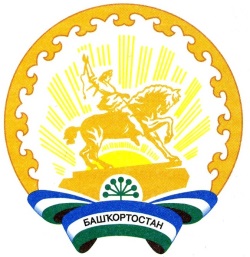 Республика БашкортостанАдминистрация сельского поселения Уршакский сельсовет муниципального района Аургазинский район79120249999 10 5767150Прочие межбюджетные трансферты, передаваемые бюджетам сельских поселений (на обеспечение комплексного развития сельских территорий на реализацию мероприятий по благоустройству сельских территорий)